嘉義縣義竹鄉光榮國民小學112學年度縣內現職教師甄選簡章壹、依據學校型態實驗教育實施條例。國民教育法第18條。教師法及其施行細則。教育人員任用條例及其施行細則。高級中等以下學校教師評審委員會設置辦法。公立高級中等以下學校教師甄選作業要點。教育部國民及學前教育署補助置國中小輔導教師實施要點。嘉義縣國民小學暨幼兒園教師申請縣內介聘注意事項。貳、學校理念KIST（KIPP Inspired School in Taiwan）是受美國最大特許學校 KIPP School的啟發，在臺灣在地話的學校系統。為向 KIPP 學習、以追求高品質的辦學績效為目標，KIST 學校踏實地實行其教育理念（如右圖），有系統的建構成功品格與自學能力。光榮國小轉型為KIST學校後，確立其願景為「開展天賦、正向互動、堅穩自信」。課程方向以學習力、品格力、文化力三個核心能力為本，在領域課程中強調「適性教學」與實作；校訂課程則包含「品格鍛鍊」、「SEL情緒超能力」、「學科深化」及「走讀與探索」等，期望每個孩子都長出探究的素養與能力，並透過成長型思維的培養來協助全校親師生更靠近願景。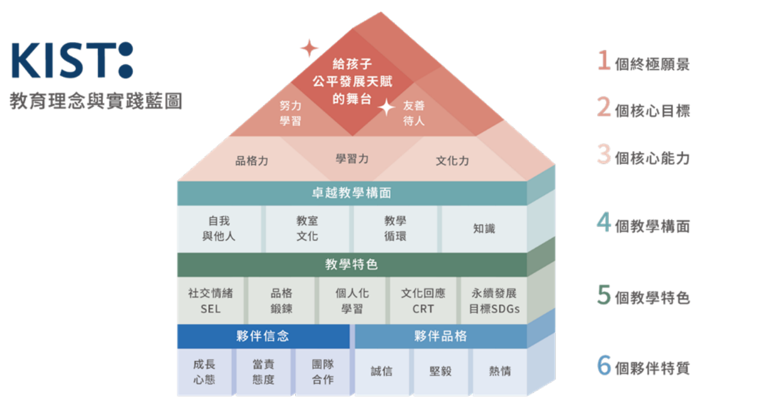 參、學校需求之教師專業本校為推動KIST教育理念落實於教學現場，實踐對學生學習成就的高期待，因此教師必須具備一定的專業能力，包含學科專業、教學專業、班級經營、工作熱忱，且慣於使用或嘗試多元的教學方法，願意且有能力編纂必要的學習教材，願意設計以學生為中心的課程等，善盡優質教學經營者之責任。為達上述目標，以下詳述本校需求之教師專業：肆、注意事項為實踐KIST教育理念，並提供學生良好品質的課程與教學，教師於錄取報到後，七、八月及部分假期時間，需全程參與本校或KIST聯盟的工作坊、共識營、峰會等。本校採四學期制，教師需於每學期開學前兩週產出任教年級、領域之課程架構與教學計畫，包補充教材、教學設計與教學進度等。並且，依校務運作需要有擔任導師、行政職務之義務，不得因各式因素推辭，以發揮團隊合作精神，引領學校校務順利運作。伍、甄選報考資格基本條件本縣國民小學現職教師在目前任職學校實際教學服務(含商借教育行政相關單位)滿六學期以上。所稱實際服務滿六學期以上，指實際服務現職學校期間扣除各項留職停薪期間所計算之實際年資。但育嬰或應徵服兵役而留職停薪期間之年資，得採計至多二學期。教師於現職學校實際服務期間，因重大傷病有醫療需要，或於現職學校實際服務滿四學期以上因結婚或生活不便，有具體事實並檢附佐證資料，經服務學校同意者，不受前目實際服務滿六學期規定之限制。留職停薪教師符合本款第一目及第二目之規定，並經本府核准於當年8月1日（含）以前復職者。（應於申請介聘時提出復職相關證明）特別規定現任國民小學編制內合格專任教師，且無下列情事之一者：教師法第十六條不續聘之情事。教師法第三十條各款情事之一。 92年8月1日師資培育公費助學金及分發服務辦法修正施行後入學之公費學生，於義務服務期間，不得參加甄選。保送或保障入學之教師，在該地區已服務滿規定期限者得參加甄選。依據偏遠或特殊地區學校校長及教師資格標準或有關法令甄選進用者，其申請介聘應受任用資格之限制。聘約期滿或聘約未滿，應依教育人員任用條例施行細則第20條之規定辦理。陸、簡章公告嘉義縣教育資訊網（https://www.cyc.edu.tw/）嘉義縣義竹鄉光榮國民小學官方網站（https://www.krps.cyc.edu.tw/）柒、報名日期與方式報名日期： 112年6月12日（星期一）上午09:30至10:10止。報名方式：均採現場報名，攜帶相關資料至本校洽人事室完成報名。如有疑問，請來電(05)3420104分機205。報名文件：報名表、證件照１張（近六個月內之兩吋正面半身脫帽照片）、書面審查資料（一式四份）及同意書。繳驗畢業證書、身分證及合格教師證書正本。捌、甄選名額及相關規定甄選名額：現職教師１名，備取１名。相關規定：教師需經原校校長同意後使得參加甄選，請於報名時提出同意書（附件二）。錄取本次教師甄選者不得再參加本學年度教師介聘。因實驗課程所需，如具有跨域課程設計與實踐、PBL課程設計與實踐、科技融入教學等經驗，或具備輔導教師資格尤佳，請於書面審查資料出具相關證明文件。通過本次甄選並於112學年度介聘至光榮國小之教師，未來參加縣外介聘時仍依該年度「公立國民中小學暨幼兒園教師介聘他縣巿服務作業要點」辦理；參加縣內介聘時仍依本縣該學年度「國民小學教師暨幼兒園教師申請縣內介聘注意事項」辦理。玖、甄選方式、時間與地點甄選方式：書面資料審查與面談口試。甄選時間：112年6月12日（星期一）上午10:30開始。。甄選地點：嘉義縣義竹鄉光榮國民小學（嘉義縣義竹鄉東光村64號）。拾、錄取標準與錄取公告錄取標準：依書面資料審查及面談口試合併計算為總成績，最低錄取成績為80分。若總成績同分時，依面談口試成績較高者優先錄取。錄取公告時間：112年6月12日（星期一）下午16:30前，公告於嘉義縣教育資訊網及本校官方網站。經通知錄取者請於指定時間（另行通知）報到，並參加本校教師評審委員會。逾時未報到者，視同放棄，由備取者遞補。其他未盡事項，依相關法令規定辦理，申訴與成績查詢專線：(05)3420104轉205、電子信箱：krps@mail.cyc.edu.tw。拾壹、附則如遇颱風、地震等天然災害或不可抗力之因素時，甄選得延期舉行，並由本校於嘉義縣教育資訊網及光榮國小官方網站公告。應考人所檢附相關書面資料，如於錄取聘任後發現偽造、變造等，均註銷錄取資格，並追究相關法律責任。拾貳、本簡章自發布日起生效。附件一：報名表嘉義縣義竹鄉光榮國民小學112學年度縣內現職教師甄選報名表附件二：同意書同意書    茲同意本校教師               參加嘉義縣義竹鄉光榮國民小學112學年度縣內現職教師甄選。 若該師甄選通過，本校將於112學年度縣內教師介聘另開缺額，供其他教師申請介聘。此 致 嘉義縣義竹鄉光榮國民小學 校         名：               校 長 簽 章：  中華民國        年        月        日附件三：教案格式（若有學習單或補充教材，請一併附上。）課綱轉化能力KIST 學校在課程標準上依循十二年國教課綱的領域綱要作為教材設計的規準，教師對於課綱的解讀與轉化能力相對重要。當課綱轉化成課程，融入學校既定的目標、特色，可以確保學生基本學力與校本課程目標的達成。因此，本校教師必須由解讀課綱開始，進行課程架構設計，再由課程架構發展出單元教學活動規劃。多元創新教學能力本校教學團隊以 「KIST 卓越教學架構」為指引，在教學現場應用創新教學策略是必要能力，因此本校教師必須熟悉各項創新多元的教學策略之運用，如使用均一、PaGamo及學習吧等線上數位學習平台，並能執行適性教學、分組合作學習、素養導向的多元評量等。班級經營能力在 KIST 積極正向的教室文化中，有一重要的文化就是「珍視錯誤」。KIST教師營造安全的學習環境，讓孩子藉由親身經驗去理解犯錯的珍貴。在安全且包容的教室環境中，教師努力建構屬KISTers的激勵方式，如KIST手勢、成長型思維語言、標示品格行為等。專業態度基於選擇與承諾的信念，期望教師一旦選擇本校為教育工作場域，即承諾盡力幫助孩子成長，且能「用愛心說真話」，公開表達意見、分享經驗等，以共好為目標、與團隊共創良好的校園文化。項目內容成績採計書面資料審查基本資料、學經歷、行政經歷（請檢具證明並敘述成果）等。個人教學專長相關佐證資料，例：自編教材、相關教育著作、創新教學經驗、專題研究、相關研習或工作坊證明等。課程教案：以KIST品格鍛鍊或SEL（社會情緒學習）為主題，自行設計一份教案，教案格式如附件三。50%面談口試時間：15分鐘。以個人教育理念、KIST教育理念、實驗教育課程設計與實踐、學校發展……等方向為面談口試內容。50%姓名姓名准考證號碼（主辦單位填寫)准考證號碼（主辦單位填寫)准考證號碼（主辦單位填寫)(照片黏貼處)(照片黏貼處)出生年月日出生年月日 年   月   日身分證字號身分證字號身分證字號(照片黏貼處)(照片黏貼處)戶籍地址戶籍地址(照片黏貼處)(照片黏貼處)通訊地址通訊地址手機電子信箱電子信箱學歷高中起訖年月起訖年月   年月至年月   年月至年月學歷大學                     學系                     學系                     學系                     學系起訖年月起訖年月   年月至年月   年月至年月學歷研究所研究所研究所研究所研究所起訖年月起訖年月   年月至年月   年月至年月教師證書民國     年     月     日           字第               號民國     年     月     日           字第               號民國     年     月     日           字第               號民國     年     月     日           字第               號民國     年     月     日           字第               號民國     年     月     日           字第               號民國     年     月     日           字第               號民國     年     月     日           字第               號民國     年     月     日           字第               號經歷服務學校職稱職稱起訖時間起訖時間起訖時間起訖時間備註備註經歷    年   月至    年   月止    年   月至    年   月止    年   月至    年   月止    年   月至    年   月止經歷年   月至    年   月止年   月至    年   月止年   月至    年   月止年   月至    年   月止經歷    年   月至    年   月止    年   月至    年   月止    年   月至    年   月止    年   月至    年   月止報考人簽章報考人簽章報名日期報名日期報名日期報名日期112年     月     日112年     月     日繳驗證件【此欄由主辦單位勾選】1.□國民身分證             2.□最高學歷畢業證書                 3.□合格教師證書4.□證件照                   5.□同意書                               6.□書面審查資料＊第1-3項需查驗正本、繳交影本。【此欄由主辦單位勾選】1.□國民身分證             2.□最高學歷畢業證書                 3.□合格教師證書4.□證件照                   5.□同意書                               6.□書面審查資料＊第1-3項需查驗正本、繳交影本。【此欄由主辦單位勾選】1.□國民身分證             2.□最高學歷畢業證書                 3.□合格教師證書4.□證件照                   5.□同意書                               6.□書面審查資料＊第1-3項需查驗正本、繳交影本。【此欄由主辦單位勾選】1.□國民身分證             2.□最高學歷畢業證書                 3.□合格教師證書4.□證件照                   5.□同意書                               6.□書面審查資料＊第1-3項需查驗正本、繳交影本。【此欄由主辦單位勾選】1.□國民身分證             2.□最高學歷畢業證書                 3.□合格教師證書4.□證件照                   5.□同意書                               6.□書面審查資料＊第1-3項需查驗正本、繳交影本。【此欄由主辦單位勾選】1.□國民身分證             2.□最高學歷畢業證書                 3.□合格教師證書4.□證件照                   5.□同意書                               6.□書面審查資料＊第1-3項需查驗正本、繳交影本。【此欄由主辦單位勾選】1.□國民身分證             2.□最高學歷畢業證書                 3.□合格教師證書4.□證件照                   5.□同意書                               6.□書面審查資料＊第1-3項需查驗正本、繳交影本。【此欄由主辦單位勾選】1.□國民身分證             2.□最高學歷畢業證書                 3.□合格教師證書4.□證件照                   5.□同意書                               6.□書面審查資料＊第1-3項需查驗正本、繳交影本。【此欄由主辦單位勾選】1.□國民身分證             2.□最高學歷畢業證書                 3.□合格教師證書4.□證件照                   5.□同意書                               6.□書面審查資料＊第1-3項需查驗正本、繳交影本。初審核章複審核章複審核章設計教師設計教師授課領域授課年級授課年級課程主題課程節數課程節數本主題共       節，本節為第     節。本主題共       節，本節為第     節。本主題共       節，本節為第     節。本主題共       節，本節為第     節。本主題共       節，本節為第     節。學生背景分析資源條件分析學生背景分析資源條件分析請簡述1. 學生學習本課程之「先備經驗」及其「發展狀態」。2. 本課程將使用之軟、硬體學習資源。請簡述1. 學生學習本課程之「先備經驗」及其「發展狀態」。2. 本課程將使用之軟、硬體學習資源。請簡述1. 學生學習本課程之「先備經驗」及其「發展狀態」。2. 本課程將使用之軟、硬體學習資源。請簡述1. 學生學習本課程之「先備經驗」及其「發展狀態」。2. 本課程將使用之軟、硬體學習資源。請簡述1. 學生學習本課程之「先備經驗」及其「發展狀態」。2. 本課程將使用之軟、硬體學習資源。核心素養核心素養請參考總綱和領綱中，高度相關之國小階段核心素養（建議不超過兩項）。請參考總綱和領綱中，高度相關之國小階段核心素養（建議不超過兩項）。請參考總綱和領綱中，高度相關之國小階段核心素養（建議不超過兩項）。請參考總綱和領綱中，高度相關之國小階段核心素養（建議不超過兩項）。請參考總綱和領綱中，高度相關之國小階段核心素養（建議不超過兩項）。卓越教學架構卓越教學架構請參考「KIST卓越教學架構」，選擇本節課欲刻意練習的指標。自我與他人   教室文化   教學循環   知識指標細項描述：請參考「KIST卓越教學架構」，選擇本節課欲刻意練習的指標。自我與他人   教室文化   教學循環   知識指標細項描述：請參考「KIST卓越教學架構」，選擇本節課欲刻意練習的指標。自我與他人   教室文化   教學循環   知識指標細項描述：請參考「KIST卓越教學架構」，選擇本節課欲刻意練習的指標。自我與他人   教室文化   教學循環   知識指標細項描述：請參考「KIST卓越教學架構」，選擇本節課欲刻意練習的指標。自我與他人   教室文化   教學循環   知識指標細項描述：學習目標學習目標請對應上述的核心素養、學習階段、學習重點，並參考SMART或ABCD原則寫下學習目標。如：這堂課後，學生能……請對應上述的核心素養、學習階段、學習重點，並參考SMART或ABCD原則寫下學習目標。如：這堂課後，學生能……請對應上述的核心素養、學習階段、學習重點，並參考SMART或ABCD原則寫下學習目標。如：這堂課後，學生能……請對應上述的核心素養、學習階段、學習重點，並參考SMART或ABCD原則寫下學習目標。如：這堂課後，學生能……請對應上述的核心素養、學習階段、學習重點，並參考SMART或ABCD原則寫下學習目標。如：這堂課後，學生能……評量方式評量方式學習活動歷程＊應包括教師教學策略（關鍵動作、指令、提問）學生須展現的學習策略或學習表現＆評量方式學習活動歷程＊應包括教師教學策略（關鍵動作、指令、提問）學生須展現的學習策略或學習表現＆評量方式學習活動歷程＊應包括教師教學策略（關鍵動作、指令、提問）學生須展現的學習策略或學習表現＆評量方式學習活動歷程＊應包括教師教學策略（關鍵動作、指令、提問）學生須展現的學習策略或學習表現＆評量方式學習活動歷程＊應包括教師教學策略（關鍵動作、指令、提問）學生須展現的學習策略或學習表現＆評量方式 時間學生可能遇到的困難準備活動發展活動綜合活動